english homework IiHello again!It’s time to get CREATIVE.1. Watch the two videos below. Enjoy the music…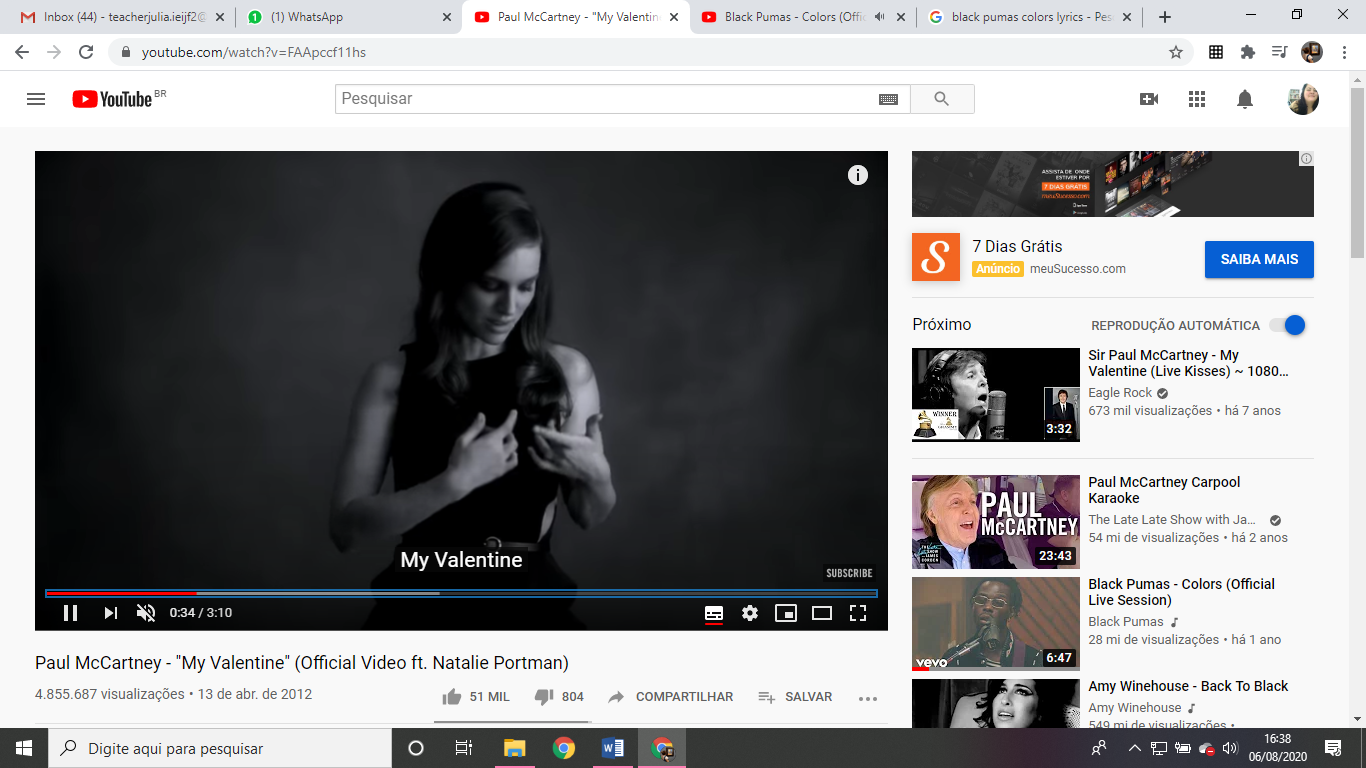 Paul McCartney – My Valentine https://www.youtube.com/watch?v=FAApccf11hs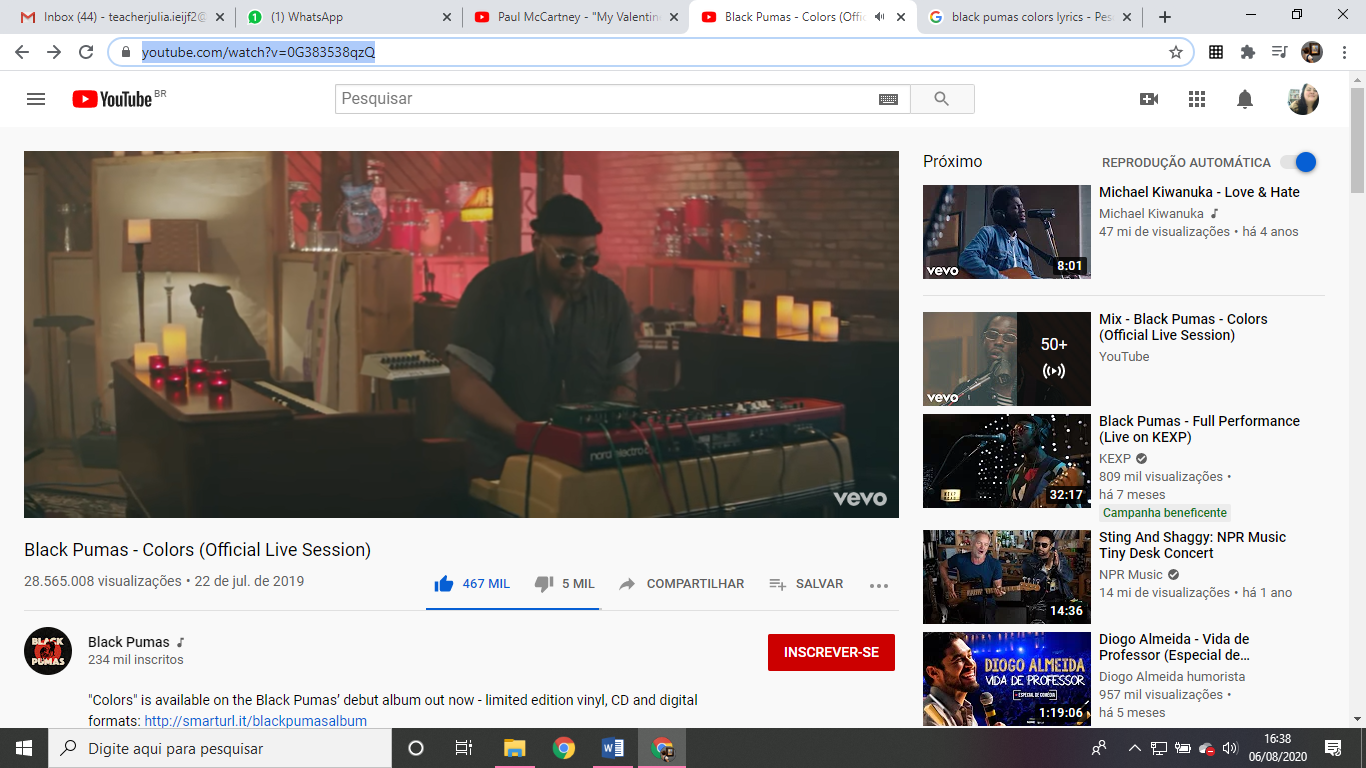 Black Pumas – Colors https://www.youtube.com/watch?v=0G383538qzQ2. Choose one of the songs and create a GAME or ACTIVITY based on the lyrics.